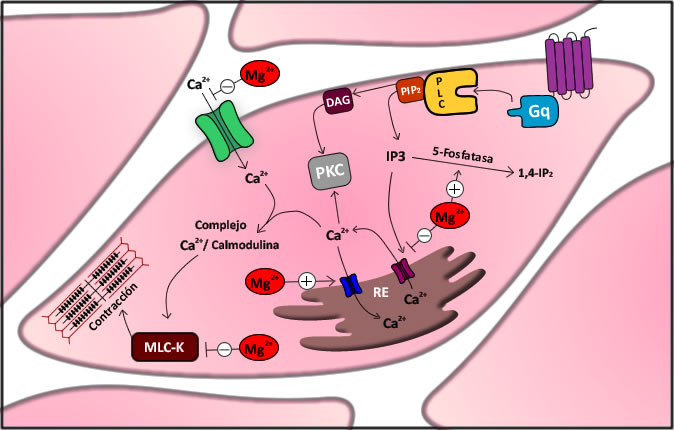 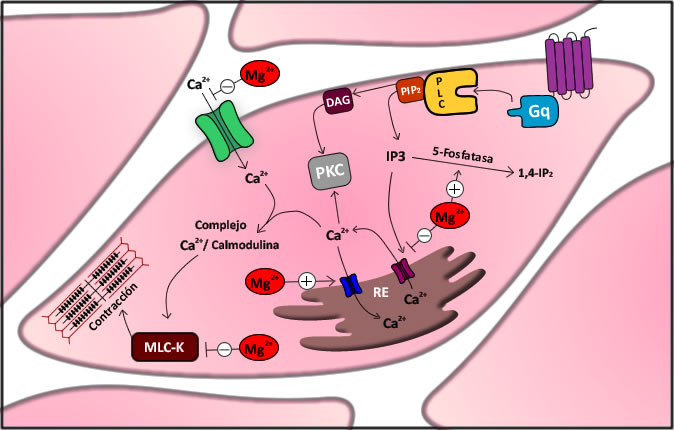 Elaborado por: Autor, 2015. 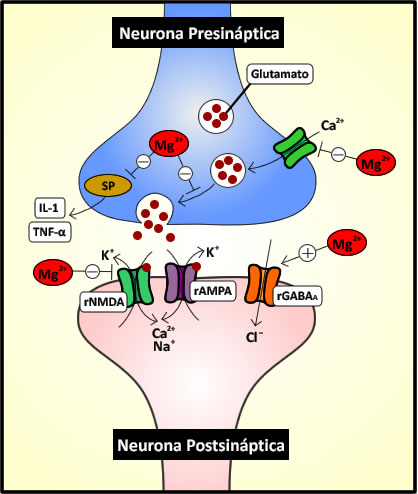 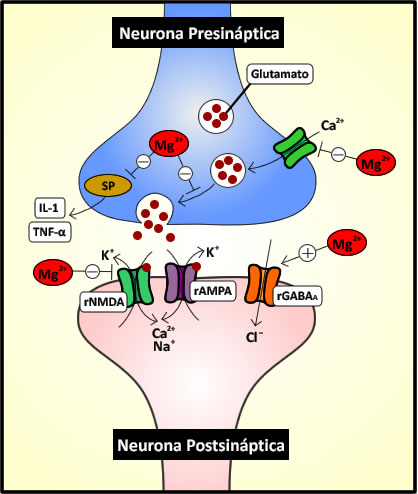 Elaborado por: Autor, 2015 Elaborado por: Autor, 2015 Tabla 1. Eclampsia y muerte materna. n: número de mujeres en el grupo. Tomado de: THE MAGPIE TRIAL(12)Tabla 2. Riesgo relativo (RR) de presentar parálisis cerebral en los diferentes estudios. n: niños con parálisis cerebral; N: total de niños en el grupo; Magnesium and Neurologic Endpoints Trial (MagNET), el Australian Collaborative Trial of Magnesium Sulphate (ACTOMgSO4), Prenatal Magnesium Sulfate Trial (PREMAG), Beneficial Effects of Antenatal Magnesium Sulfate (BEAM), y el Magnesium Sulphate for Prevention of Eclampsia (MAGPIE).Elaborado por: Autor, 2015 Sulfato de Magnesio(n=5055)Placebo(n=5055)Riesgo Relativo(95 % IC)ECLAMPSIA40 (0,8 %)96 (1,9 %)0,42 (0,29 – 0,60)Desconocida4 (0,08 %)3 (0,06 %)Número de convulsiones1276321024327≥411Desconocido01MUERTE MATERNA11 (0,2 %)20 (0,4 %)0,55 (0,26 – 1,14)Desconocida2 (0,04 %)2 (0,04 %)Causa de muerteParo o falla cardiaca46ACV32Eclampsia/Preeclampsia12Anemia/Hemorragia Postparto11Muerte anestésica 10Falla respiratoria o neumonía11Falla Renal03Embolismo Pulmonar03Infección02EstudioMgSO4n/NControln/NRR con IC 95 %ENSAYOS CLINICOS ALEATORIZADOSENSAYOS CLINICOS ALEATORIZADOSENSAYOS CLINICOS ALEATORIZADOSENSAYOS CLINICOS ALEATORIZADOSMagNET(37)3/853/800,94 (0,20-4,53)ACTOMgSO4(38)36/62942/6260,83 (0,54-1,27)PREMAG(39)34/35238/3360,78 (0,47-1,31)BEAM(40)20/104138/10950,55 (0,32-0,95)MAGPIE(41)5/140910/14420,51 (0,25-2,19)REVISIONES SISTEMATICAS Y METAANALISISREVISIONES SISTEMATICAS Y METAANALISISREVISIONES SISTEMATICAS Y METAANALISISREVISIONES SISTEMATICAS Y METAANALISISConstantine y Weiner(42)105/2589154/26360,70 (0,55-0,89)Doyle et al.(43)102/2199146/22470,71 (0,55-0,91)Conde-Agudelo y Romero(44)104/2658152/26990,69 (0,55-0,88)